Rencana Pelaksanaan Pembelajaran (RPP) SIKLUS ISekolah			: SDN 3 CibogoMata Pelajaran			: MatematikaKelas/Semester			: IV/IIWaktu			: 3x35’Hari/Tanggal		: Jumat/16 Mei 2014Standar Kompetensi5. Menjumlahkan dan mengurangkan bilangan bulatKompetensi Dasar5.2 Menjumlahkan bilangan bulatIndikator Capaian KompetensiMenyebutkan 2 contoh cerita dalam kehidupan sehari-hari yang menggunakan penjumlahan bilangan bulat.Menyatakan cerita ke dalam bentuk representasi matematis.Menggunakan operasi hitung penjumlahan bilangan bulatTujuan PembelajaranMelalui pembelajaran dengan menggunakan media manipulatif, siswa diharapkan mampu:Menyebutkan 2 contoh cerita dalam kehidupan sehari-hari yang menggunakan penjumlahan bilangan bulat.Menyatakan cerita ke dalam bentuk representasi matematis.Menggunakan operasi hitung penjumlahan bilangan bulatKarakter siswa yang diharapkan : 	Rasa hormat dan perhatian (respect), tanggung jawab (responsibility), percaya diri (confidence), disiplin (discipline), tekun (diligence).  Materi AjarOperasi Penjumlahan Bilangan BulatPenjumlahan pada bilangan bulat menggunakan stik es krim berwarna:Menjumlahkan bilangan bulat positif dengan bilangan bulat positif.2 + 3 = 5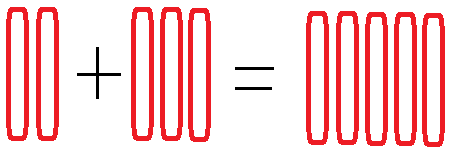 Menjumlahkan bilangan bulat negative dengan bilangan bulat negative.(-2) + (-3) = -5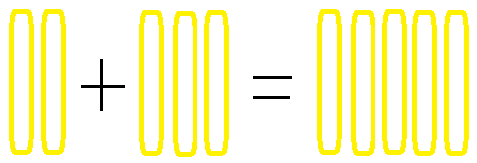 Menjumlahkan bilangan bulat positif dengan bilangan bulat negative.2 + (-3) = -1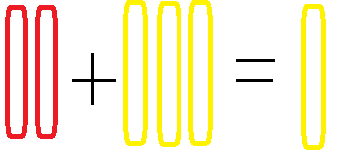 Menjumlahkan bilangan bulat negative dengan bilangan bulat positif.(-2) + 3 = 1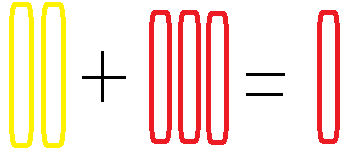 Metode PembelajaranPendekatan	: KooperatifModel		: NHT (Number Heads Together)Metode		: Tanya jawab, diskusi, dan penugasan.Langkah-langkah PembelajaranKegiatan awalGuru merapikan siswa.Guru dan siswa berdoa untuk memulai pembelajaran.Guru mengabsen kehadiran siswa.Guru mengajukan pertanyaan yang mengaitkan pengetahuan sebelumnya dengan materi yang akan dipelajari (apersepsi).Guru menyampaikan pokok materi ajar yang akan dipelajari, yaitu penjumlahan bilangan bulat.Guru menyampaikan tujuan pembelajaran bahwa setelah pembelajaran siswa dapat melakukan operasi penjumlahan bilangan bulat.Guru memberikan motivasi agar siswa mengikuti pembelajaran dengan baik.Kegiatan intiEksplorasiDalam kegiatan eksplorasi:Guru mengeksplorasi pengetahuan awal siswa melalui pengaitan materi dengan kehidupan sehari-hari siswa, yaitu bahwa penjumlahan bilangan bulat berkaitan dengan aktivitas seperti: naik, maju, menambah, dan sebagainya.Guru bercerita mengenai Wina melangkah ke kanan dari titik 0 sebanyak 5 langkah lalu dia melangkah lagi ke kiri sebanyak 2 langkah.Guru menuliskan ilustrasi cerita diatas ke dalam bentuk operasi penjumlahan bilangan bulat di papan tulis.Guru bertanya kepada siswa: Berada di titik berapakah Wina sekarang?ElaborasiDalam kegiatan elaborasi:Guru menggunakan media stik es krim untuk membantu menjawab pertanyaan. Terdapat dua macam stik es krim, yaitu yang berwarna merah dan yang berwarna kuning. Stik merah diumpamakan sebagai bilangan bulat positif sedangkan stik kuning diumpamakan sebagai bilangan bulat negative.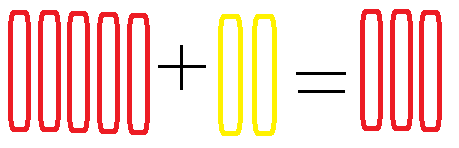 Guru membagi siswa menjadi 5 kelompok. Setiap siswa dalam masing-masing kelompok mendapat nomor.Guru membagikan stik es krim berwarna kepada setiap kelompok.Guru memberikan LKS. Setiap kelompok mendiskusikan jawaban yang benar dan memastikan tiap anggota kelompok dapat mengerjakannya.Setelah selesai mengerjakan LKS, guru mengocok nomor dan memanggil nomor tersebut. Nomor yang dipanggil mempresentasikan hasil kerjasama mereka.Jika jawaban siswa salah, guru memanggil nomor lain untuk melaporkan hasil kerjasama mereka.Guru mengumumkan kelompok terbaik, yaitu kelompok yang memperoleh skor tertinggi dan memberi reward kepada kelompok terbaik.KonfirmasiDalam kegiatan konfirmasi:Guru bertanya jawab tentang hal-hal yang belum diketahui siswa.Siswa mengerjakan soal evaluasi.Guru bersama siswa bertanya jawab meluruskan kesalahan pemahaman, memberikan penguatan  dan penyimpulan.Kegiatan akhirDalam kegiatan akhir, guru:Memberikan pekerjaan rumah kepada siswa.Menutup pembelajaran.Alat dan SumberStik es krim berwarna (merah dan kuning)LKSMustaqim, B. dkk. (2008). Ayo Belajar Matematika. Jakarta: Depdiknas.PenilaianBentuk Penilaian	: Tes Tertulis dan Unjuk KerjaJenis Instrumen 	: LKS dan EvaluasiTabel Penilaian AfektifTabel Penilaian KognitifTabel Penilaian PsikomotorNilai Total = N1 + N2 + N3 =	3Lembang, 16 Mei 2014	Mengetahui,       Guru Kelas IV									     Peneliti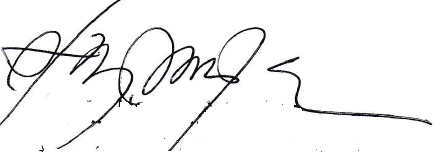 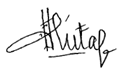   Tati Hendarti, S.Pd.SD							Lita FadhilahNIP. 196104091982042003 							NIM. 1003387 Rencana Pelaksanaan Pembelajaran (RPP) SIKLUS IISekolah			: SDN 3 CibogoMata Pelajaran			: MatematikaKelas/Semester			: IV/IIWaktu			: 3x35’Hari/Tanggal		: Senin/26 Mei 2014Standar Kompetensi5. Menjumlahkan dan mengurangkan bilangan bulatKompetensi Dasar5.3 Mengurangkan bilangan bulatIndikator Capaian KompetensiMenyebutkan 2 contoh cerita dalam kehidupan sehari-hari yang menggunakan pengurangan bilangan bulat.Menyatakan cerita ke dalam bentuk representasi matematis.Menggunakan operasi hitung pengurangan bilangan bulat.Tujuan PembelajaranMelalui pembelajaran dengan menggunakan media manipulatif, siswa diharapkan mampu:Menyebutkan 2 contoh cerita dalam kehidupan sehari-hari yang menggunakan pengurangan bilangan bulat.Menyatakan cerita ke dalam bentuk representasi matematis.Menggunakan operasi hitung pengurangan bilangan bulatKarakter siswa yang diharapkan : 	Rasa hormat dan perhatian (respect), tanggung jawab (responsibility), percaya diri (Confidence), disiplin (discipline), tekun (diligence)  Materi AjarOperasi Pengurangan Bilangan BulatPegurangan pada bilangan bulat menggunakan stik es krim berwarna:Mengurangkan bilangan bulat positif dengan bilangan bulat positif.2 - 3 = -1Siapkan 2 buah stik berwarna merah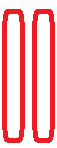 Karena yang akan diambil 3 stik merah, maka perlu ditambahkan lagi 1 stik merah dan 1 stik kuning sehingga hasilnya akan tetap sama yaitu positif 2.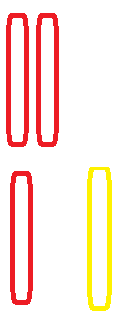 Ambilah 3 stik merah karena pengurangnya positif 3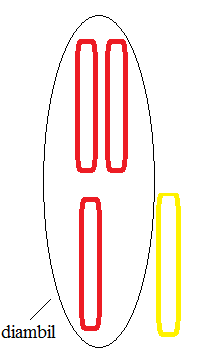 Hasilnya adalah -1, karena yang bersisa 1 stik kuning Mengurangkan bilangan bulat negative dengan bilangan bulat negative.(-2) - (-3) = 1Siapkan 2 buah stik berwarna kuning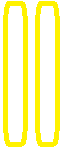 Ambil lagi 3 buah stik kuning. Karena ada 2 stik kuning, maka harus ditambah 1 stik kuning dan 1 stik merah sehingga hasilnya akan tetap sama yaitu negative 2.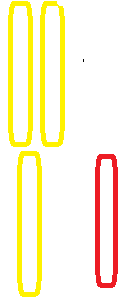 Ambilah 3 stik kuning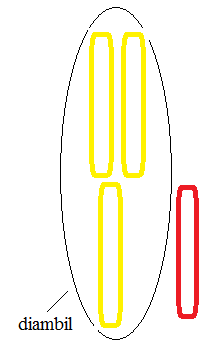 Hasilnya adalah 1, karena yang bersisa 1 stik merah Mengurangkan bilangan bulat positif dengan bilangan bulat negative.2 - (-3) = 5Siapkan 2 stik merah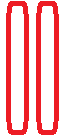 Karena pengurangnya adalah negative 3, maka yang harus diambil stik kuning sebanyak 3. Karena tidak ada stik kuning maka tambahkan 3 buah stik kuning dan 3 buah stik merah sehingga hasilnya tetap sama yaitu positif 2.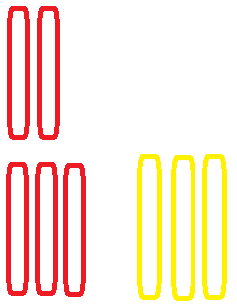 Ambil 3 buah stik kuning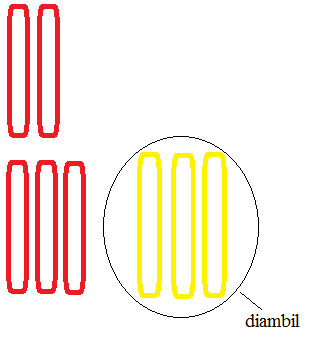 Hasilnya adalah 5, karena yang masih bersisa adalah 5 buah stik merah. Mengurangkan bilangan bulat negative dengan bilangan bulat positif.(-2) - 3 = -5Siapkan 2 buah stik kuning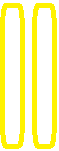 Ambil 3 stik merah. Karena tidak ada stik merah, maka harus ditambah 3 buah stik merah dan 3 buah stik kuning sehingga hasilnya tetap sama yaitu negative 2.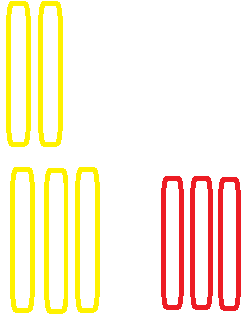 Ambil 3 stik merah.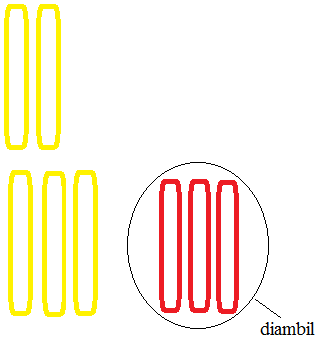 Hasilnya adalah -5 karena yang bersisa adalah 5 buah stik kuning.Metode PembelajaranPendekatan	: KomunikatifModel 		: Course Review HorayMetode		: Tanya jawab, diskusi, dan penugasan.Langkah-langkah PembelajaranKegiatan awalGuru merapikan siswaGuru dan siswa berdoa untuk memulai pembelajaranGuru mengabsen kehadiran siswaGuru mengajukan pertanyaan yang mengaitkan pengetahuan sebelumnya dengan materi yang akan dipelajari (apersepsi).Guru menyampaikan pokok materi ajar yang akan dipelajari, yaitu pengurangan bilangan bulat.Guru menyampaikan tujuan pembelajaran bahwa setelah pembelajaran siswa dapat melakukan operasi pengurangan bilangan bulat.Guru memberikan motivasi agar siswa mengikuti pembelajaran dengan baik.Kegiatan intiEksplorasiDalam kegiatan eksplorasi:Guru mengeksplorasi pengetahuan awal siswa melalui pengaitan materi dengan kehidupan sehari-hari siswa, yaitu bahwa pengurangan bilangan bulat berkaitan dengan aktivitas seperti: mundur, turun, dan sebagainya.Guru bercerita mengenai Diva berada dilantai 7 sebuah gedung, lalu dia turun sebanyak 3 lantai dengan menggunakan lift.Guru menuliskan ilustrasi cerita diatas ke dalam bentuk operasi pengurangan bilangan bulat di papan tulis.Guru bertanya kepada siswa: Berada di lantai berapakah Diva sekarang?Guru menggunakan media stik es krim untuk membantu menjawab pertanyaan. Terdapat dua macam stik es krim, yaitu yang berwarna merah dan yang berwarna kuning. Stik merah diumpamakan sebagai bilangan bulat positif sedangkan stik kuning diumpamakan sebagai bilangan bulat negative.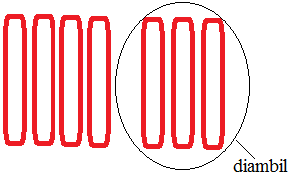 ElaborasiDalam kegiatan elaborasi:Guru membagi siswa menjadi 5 kelompok. Setiap kelompok diberi kertas yang berisi 4 kotak.Guru membagikan stik es krim berwarna kepada setiap kelompok.Guru meminta kepada setiap kelompok untuk memberikan nomor pada kotak tersebut secara sembarang.Untuk menguji pemahaman siswa, guru memberikan latihan kepada siswa.Guru menjelaskan bahwa kotak berisi nomor tersebut adalah untuk menjawab pertanyaan yang diberikan.Guru akan membacakan soal secara acak dan siswa menulis jawaban dalam kotak yang nomornya disebutkan guru dan langsung didiskusikan, kalau benar diisi tanda benar (v) dan salah diisi tanda silang (x).Siswa yang sudah mendapat tanda v vertical atau horizontal atau diagonal harus segera berteriak horay.Guru mengumumkan kelompok terbaik, yaitu kelompok yang memperoleh skor tertinggi dan horay terbanyak. Guru memberi reward kepada kelompok terbaik.KonfirmasiDalam kegiatan konfirmasi:Guru bertanya jawab tentang hal-hal yang belum diketahui siswa Guru bersama siswa bertanya jawab meluruskan kesalahan pemahaman, memberikan penguatan  dan penyimpulan.Siswa mengerjakan soal evaluasi.Kegiatan akhirDalam kegiatan akhir, guru:Memberikan pekerjaan rumah kepada siswa.Menutup pembelajaran.Alat dan SumberStik Es krim berwarna (merah dan kuning)LKSMustaqim, B. dkk. (2008). Ayo Belajar Matematika. Jakarta: Depdiknas.PenilaianBentuk Penilaian	: Tes Tertulis dan Unjuk KerjaJenis Instrumen 	: LKS dan EvaluasiTabel Penilaian AfektifTabel Penilaian KognitifTabel Penilaian PsikomotorNilai Total = N1 + N2 + N3 =	3Lembang, 26 Mei 2014	Mengetahui,       Guru Kelas IV									     Peneliti  Tati Hendarti, S.Pd.SD							Lita FadhilahNIP. 196104091982042003 							NIM. 1003387 LEMBAR KERJA SISWA SIKLUS INama Kelompok	:Anggota		:Kelas			:Diskusikanlah dan kerjakanlah soal-soal berikut ini dengan tepat bersama temanmu!Ubahlah cerita berikut ke dalam operasi penjumlahan bilangan bulat (tidak perlu dicari jawabannya)!Budi telah berlari sejauh 13 m, lalu ia berlari lagi sejauh 4 m.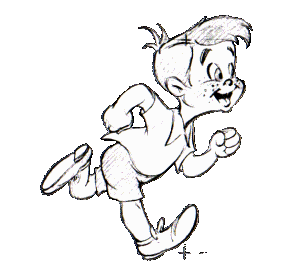 …………………………………………………………………………………………………Tulislah sebuah cerita yang menggunakan operasi penjumlahan bilangan bulat!…………………………………………………………………………………………………………………………………………………………………………………………………………………………………………………………………………………………………………………………………………………………………………………………………………(-4) + (-15) = 18 + (-6) = (-13) + 7 =*Selamat Bekerja*LEMBAR KERJA SISWA SIKLUS IIDiskusikanlah dan kerjakanlah soal-soal berikut ini dengan tepat bersama temanmu!Ubahlah cerita berikut ke dalam operasi pengurangan bilangan bulat (tidak perlu dicari jawabannya)!Diva berada di lantai 13 sebuah gedung, lalu dia turun menggunakan lift sebanyak 7 lantai.…………………………………………………………………………………………………Tulislah sebuah cerita yang menggunakan operasi pengurangan bilangan bulat!…………………………………………………………………………………………………………………………………………………………………………………………………………………………………………………………………………………………………………………………………………………………………………………………………………(-8) - (-13) = 11 - 15 = INSTRUMEN PENILAIAN RPPNama	Observer	:Hari/Tanggal		:Kelas			:Materi Pokok		: Catatan	:……………………………………………………………………………………………………………………………………………………………………………………………………………………………………………………………………………………………………………………………………………………………………………………………………………………………………………………………………………………………………………………………………...Bandung,             Mei 2014.Observer,LEMBAR EVALUASI SIKLUS INama	:Kelas	:Kerjakan soal-soal dibawah ini berdasarkan petunjuk setiap nomornya!Sebutkan  2 contoh cerita dalam kehidupan sehari-hari yang menggunakan penjumlahan bilangan bulat!Ubahlah cerita-cerita di bawah ini ke dalam bentuk operasi penjumlahan bilangan bulat!Diva berada di lantai 3 sebuah gedung, lalu ia naik lift ke atas sebanyak 5 lantai.Suhu di suatu ruangan 5º di bawah nol, lalu tiba-tiba suhu di ruangan tersebut naik 7º.Kerjakan soal-soal berikut ini dengan benar dengan bantuan gambar stik es krim berwarna menggunakan spidol!5 + (-8) = (-4) + 10 =LEMBAR EVALUASI SIKLUS IINama	:Kelas	:Kerjakan soal-soal dibawah ini berdasarkan petunjuk setiap nomornya!Sebutkan  2 contoh cerita dalam kehidupan sehari-hari yang menggunakan pengurangan bilangan bulat!Ubahlah cerita-cerita di bawah ini ke dalam bentuk operasi penjumlahan bilangan bulat!Ayah membeli buah apel sebanyak 15 buah. Setelah sampai ke rumah ternyata 7 buah apel busuk.Suhu di suatu ruangan 5º di atas nol, lalu tiba-tiba suhu di ruangan tersebut turun hingga 2º dibawah nol.Kerjakan soal-soal berikut ini dengan benar dengan bantuan gambar stik es krim berwarna menggunakan spidol!10 - 17 =(-4) - (-12) =DOKUMENTASISIKLUS I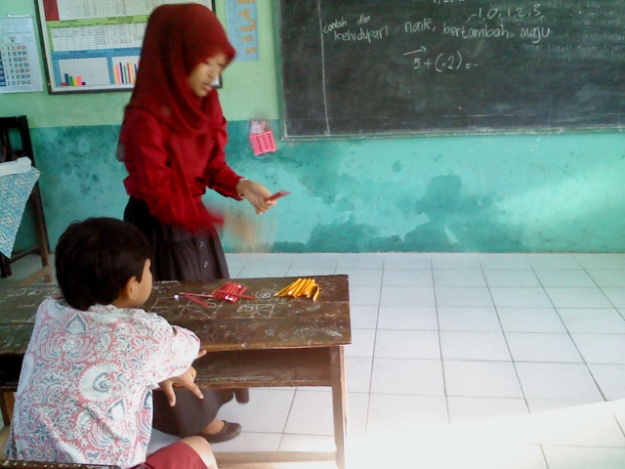 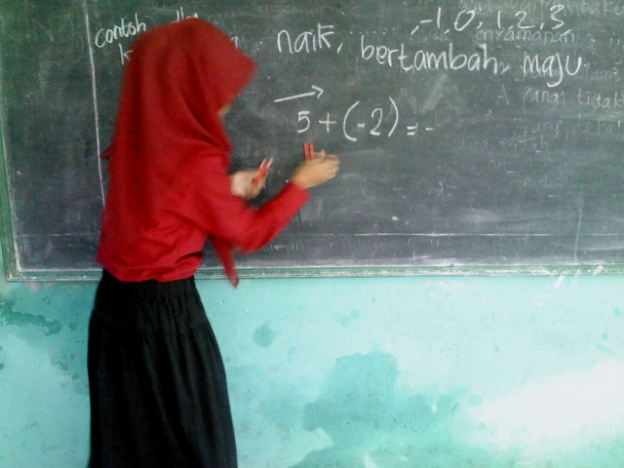 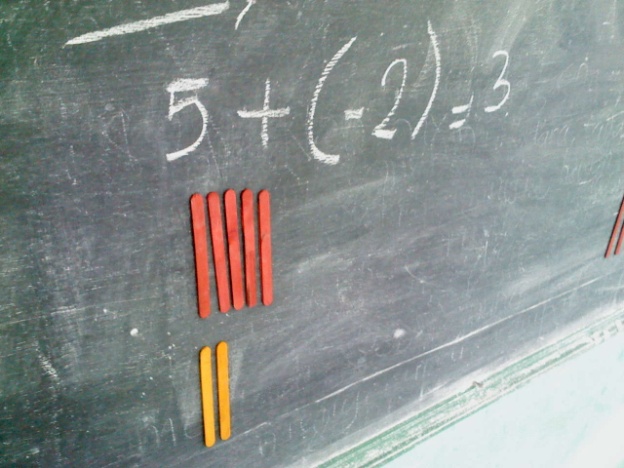 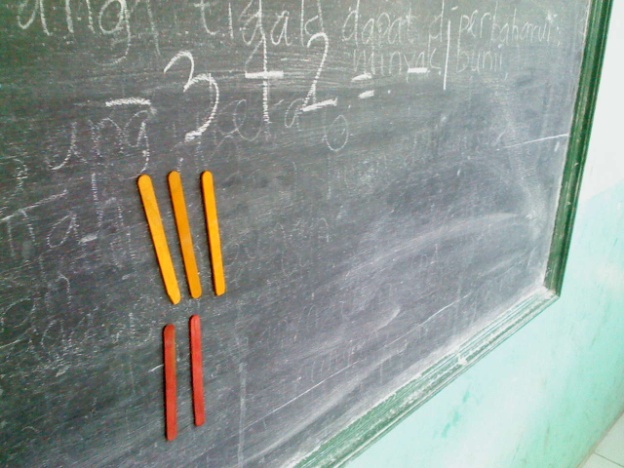 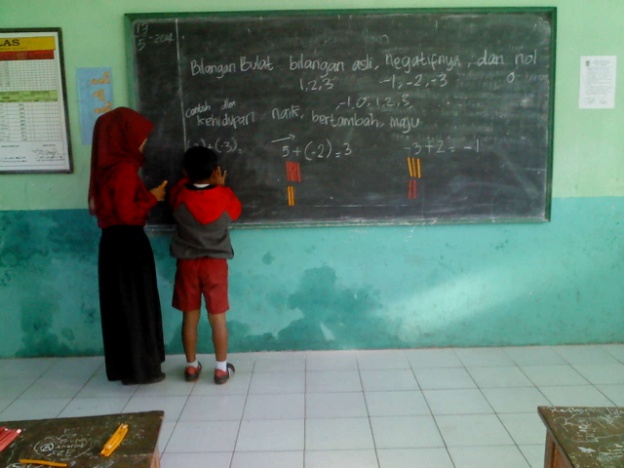 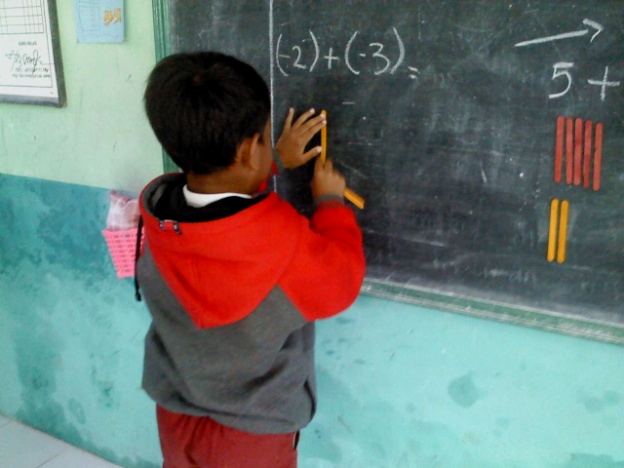 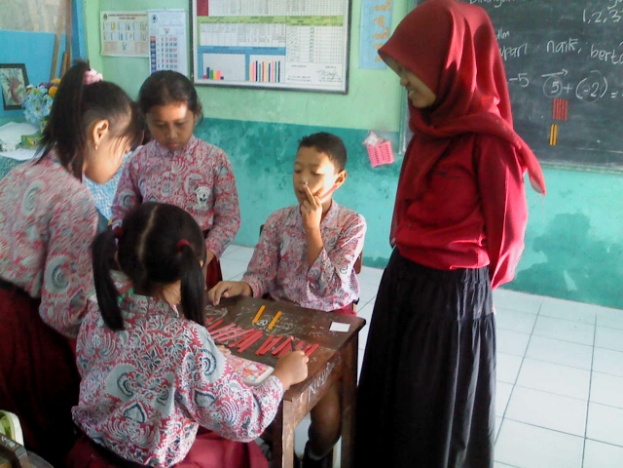 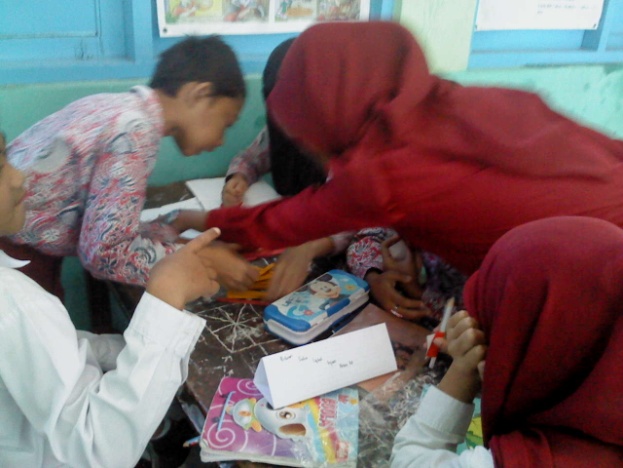 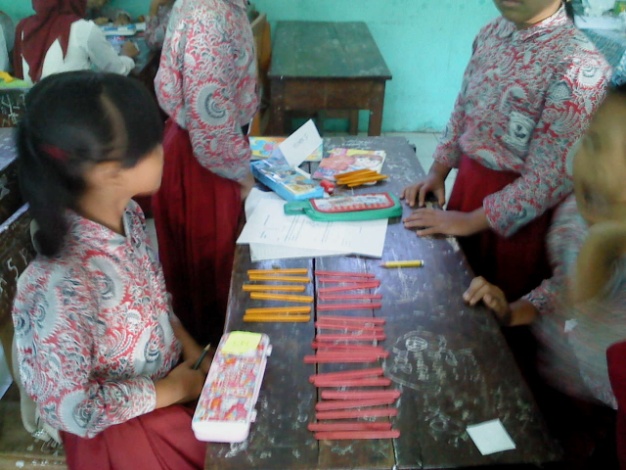 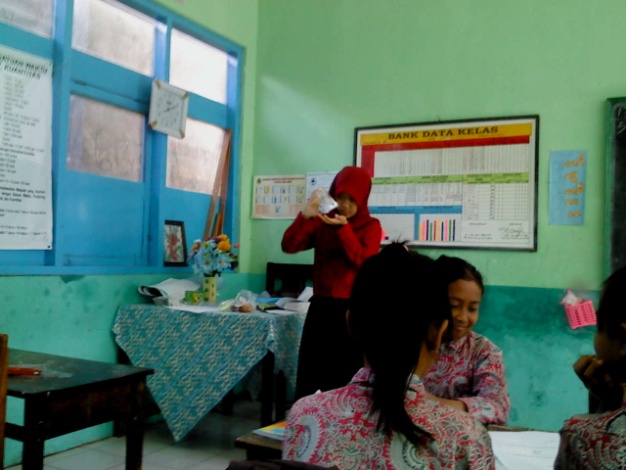 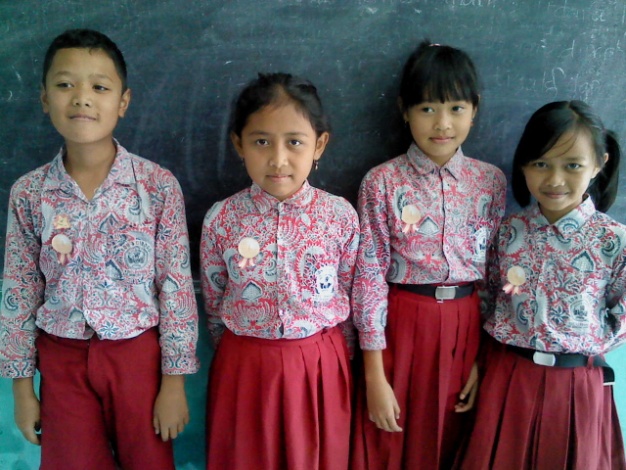 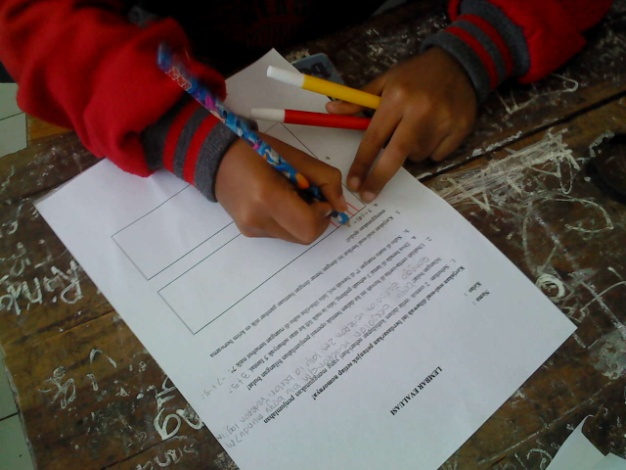 DOKUMENTASISIKLUS II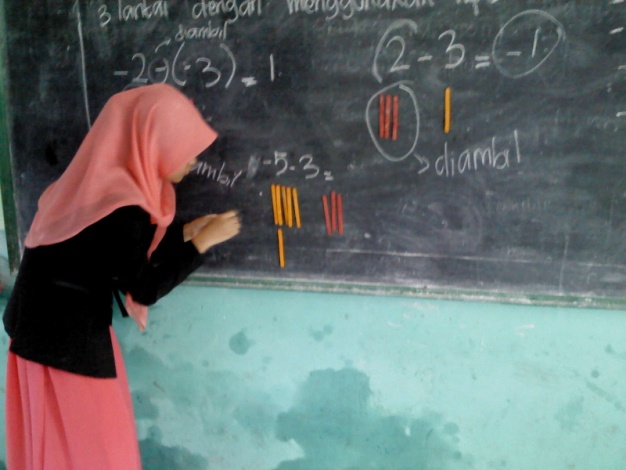 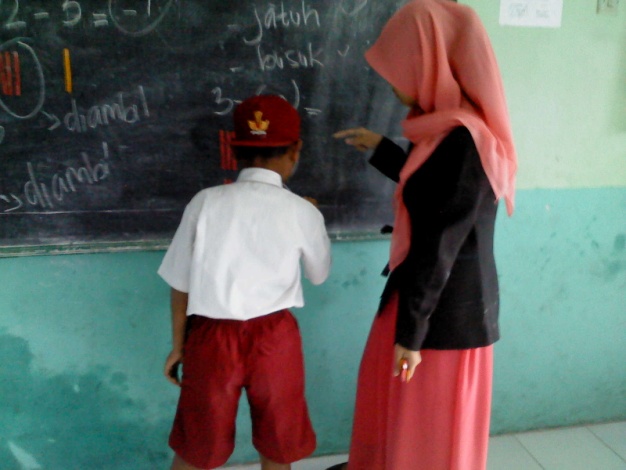 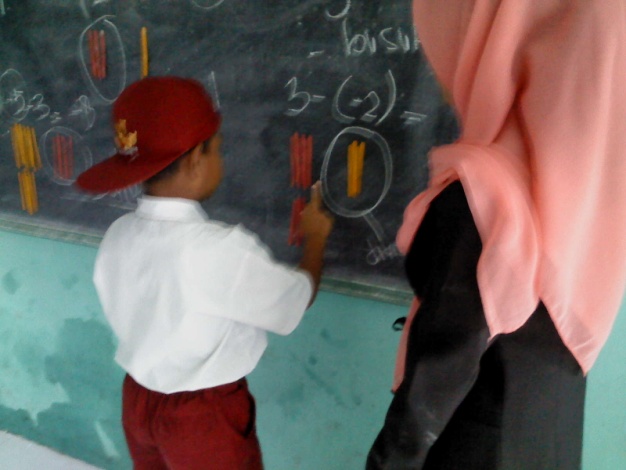 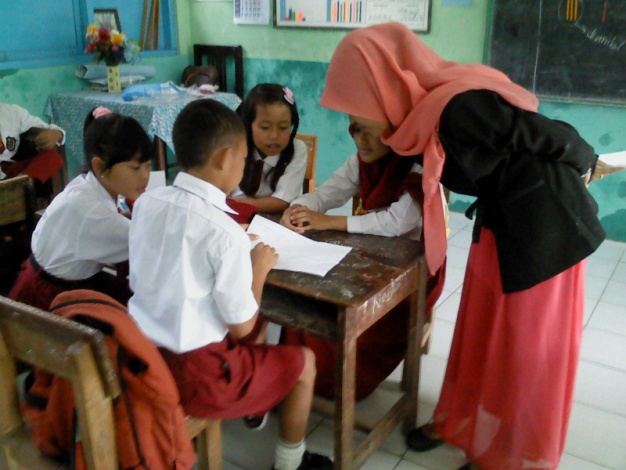 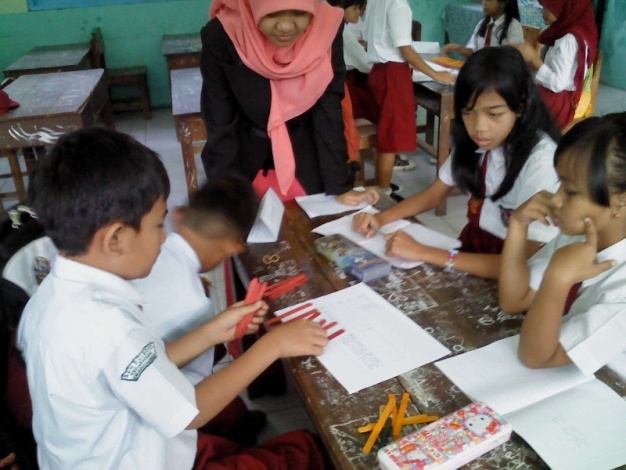 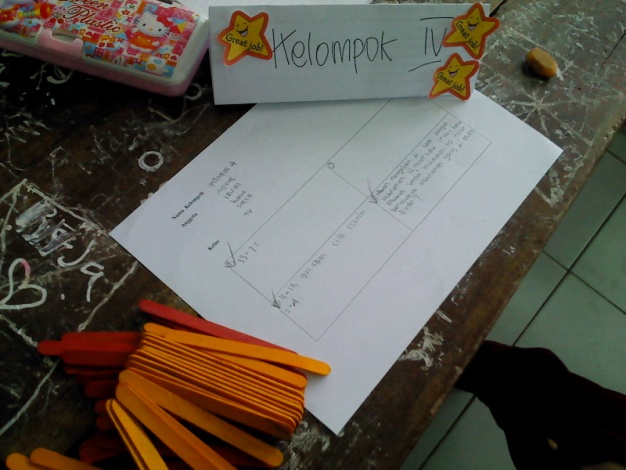 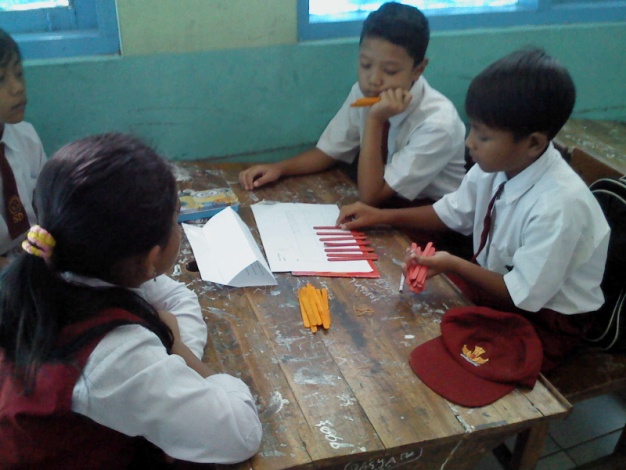 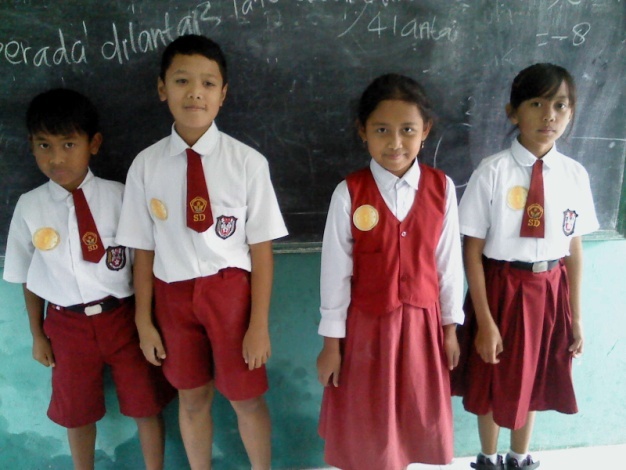 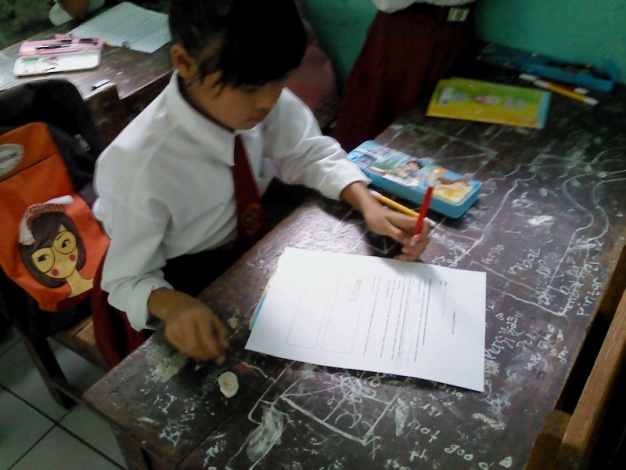 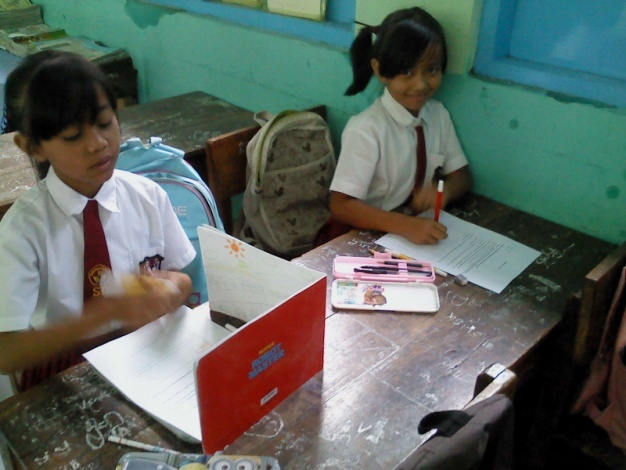 KISI – KISI INSTRUMENMATA PELAJARAN	: MATEMATIKAKELAS/ SEMESTER	: IV / 2TAHUN AJARAN		: 2013 -2014KISI – KISI INSTRUMENMATA PELAJARAN	: MATEMATIKAKELAS/ SEMESTER	: IV / 2TAHUN AJARAN		: 2013 -2014KISI-KISI SOAL EVALUASI SIKLUS ISekolah		: SDN 3 CibogoKelas/Semester	: IV/IIMata Pelajaran	: MatematikaStandar Kompetensi	: 5. Menjumlahkan dan mengurangkan bilangan bulatKompetensi Dasar	: 5.2 Menjumlahkan bilangan bulatKISI-KISI SOAL EVALUASI SIKLUS IISekolah		: SDN 3 CibogoKelas/Semester	: IV/IIMata Pelajaran	: MatematikaStandar Kompetensi	: 5. Menjumlahkan dan mengurangkan bilangan bulatKompetensi Dasar	: 5.3 Mengurangkan bilangan bulatLEMBAR OBSERVASI  PELAKSANAAN PEMBELAJARAN SIKLUS I PENGGUNAAN MEDIA MANIPULATIF SEB DENGAN BANTUAN MODEL NHT (Number Heads Together)Nama Observer	:Hari/Tanggal		:Materi Pokok		:Beri tanda checklist (√) pada kolom pelaksanaan pembelajaran dan beri penjelasan pada kolom keterangan jika diperlukan. Catatan	:………………………………………………………………………………………………………………………………………………………………………………………………………………………………………………………………………………………………………………………………………………………………………………………………………………………………………………………………………………………………………………………………………………………………………………………………Bandung,             Mei 2014.Observer,LEMBAR OBSERVASI  PELAKSANAAN  PEMBELAJARAN SIKLUS II PENGGUNAAN MEDIA MANIPULATIF SEB DENGAN BANTUAN MODEL COURSE REVIEW HORAYNama	Observer	:Hari/Tanggal		:Materi Pokok		:Beri tanda checklist (√) pada kolom pelaksanaan pembelajaran dan beri penjelasan pada kolom keterangan jika diperlukan.Catatan	:………………………………………………………………………………………………………………………………………………………………………………………………………………………………………………………………………………………………………………………………………………………………………………………………………………………………………………………………………………………………………………………………………………………………………………………………Bandung,             Mei 2014.Observer,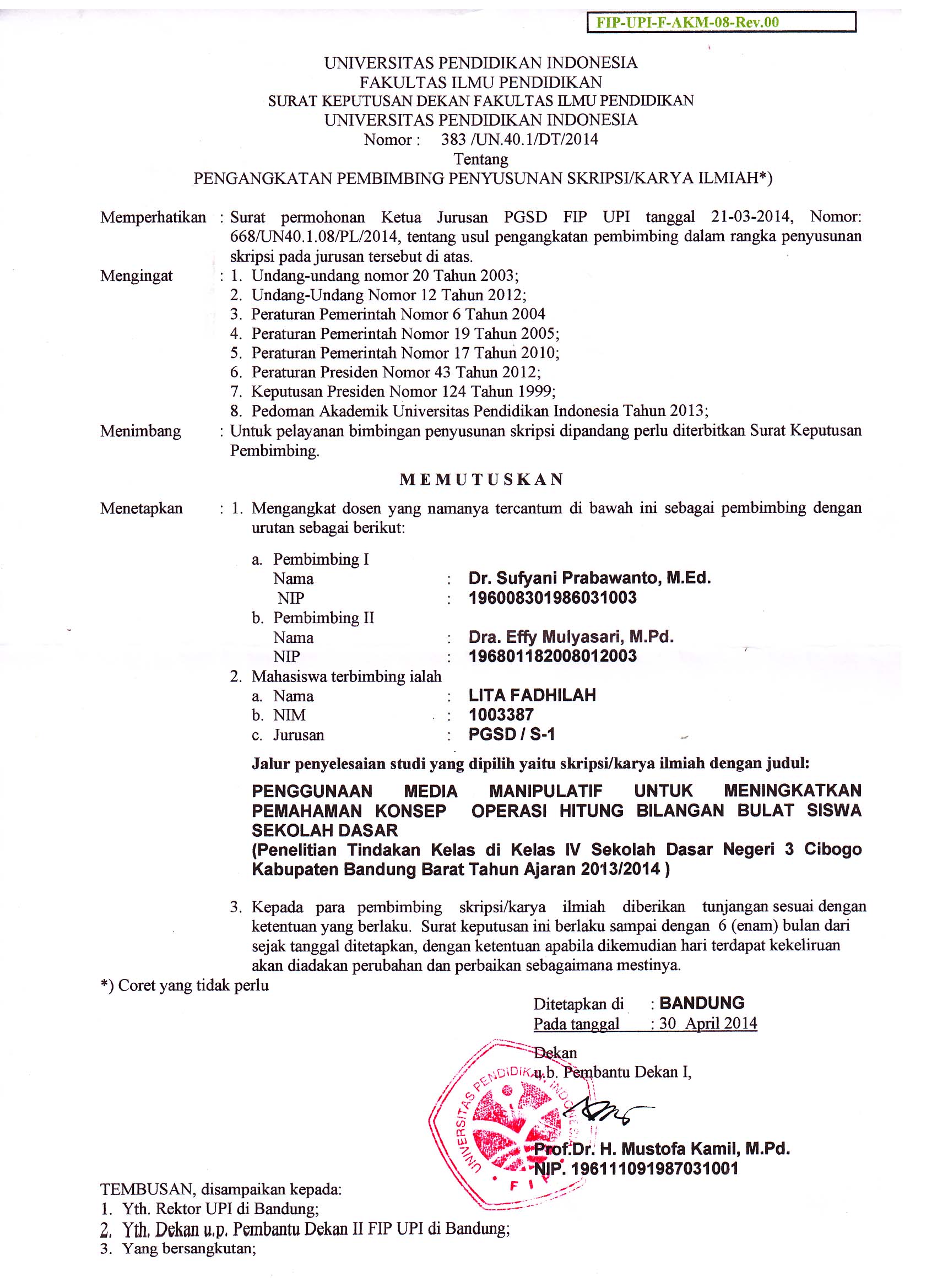 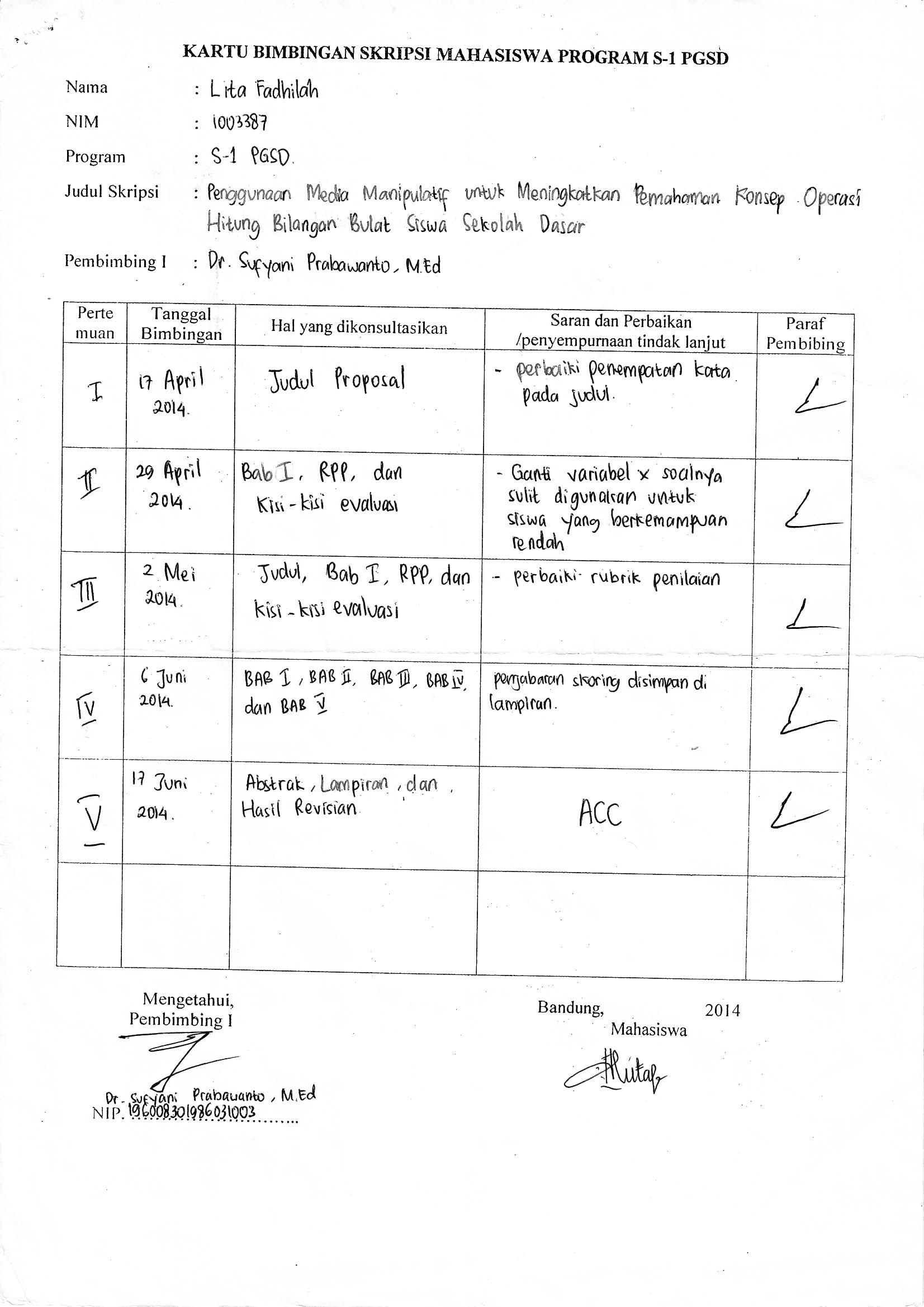 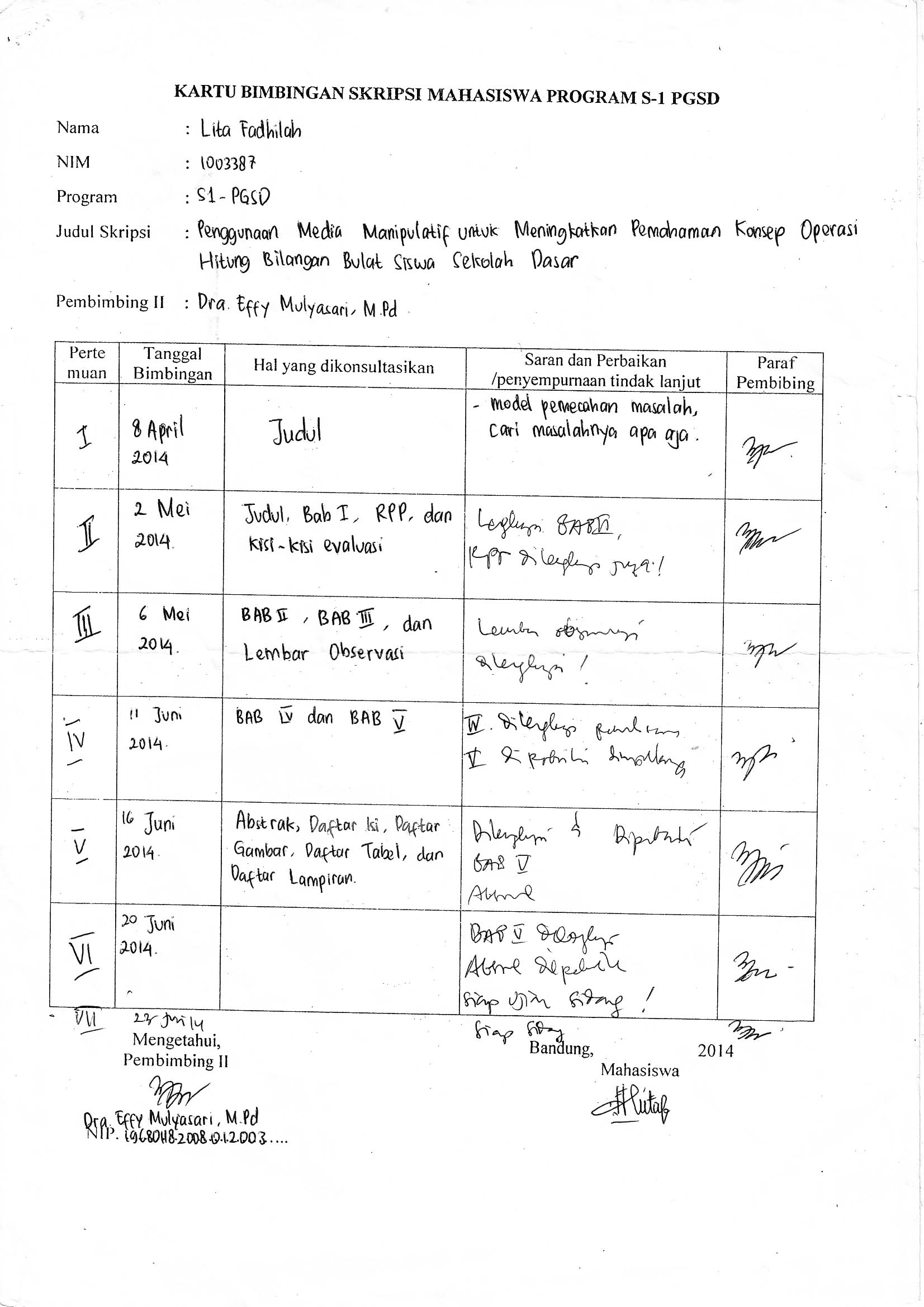 RIWAYAT HIDUP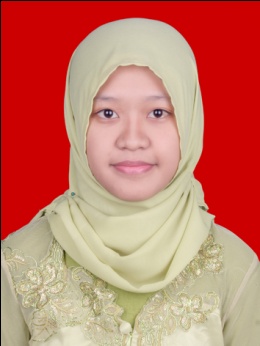 Nama				: Lita FadhilahTempat, tanggal lahir		: Bandung, 23 Oktober 1992Jenis Kelamin			: PerempuanAnak ke-			: 1 dari 3 bersaudaraAgama				: IslamProgram Studi			: Pendidikan Guru Sekolah DasarNIM				: 1003387Pendidikan Formal1997 – 1998		: TK. Puspita Asih1998 – 2004		: SDN. Jamika Bandung2004 – 2007		: SMP Negeri 25 Bandung2007 – 2010		: SMA Negeri 4 Bandung2010 – 2014		:  Program Studi Pendidikan Guru Sekolah Dasar
                                            Fakultas Ilmu Pendidikan   Universitas Pendidikan IndonesiaNoKriteriaSkor1Respon terhadap pelajaran baik, senang membantu teman yang mengalami kesulitan belajar, sabar, dan menyelesaikan tugas tepat pada waktunya.1002Kurang merespon terhadap pelajaran, senang membantu teman yang mengalami kesulitan belajar, ceroboh, dan menyelesaikan tugas pada waktunya.753Respon terhadap pelajaran tidak baik, tidak senang membantu teman yang mengalami kesulitan belajar, ceroboh, dan menyelesaikan tugas tepat pada waktunya.50NoIndikator Capaian KompetensiPoints1Menyebutkan 2 contoh cerita dalam kehidupan sehari-hari yang menggunakan penjumlahan bilangan bulat.202Menyatakan cerita ke dalam bentuk representasi matematis.203Menggunakan operasi hitung penjumlahan bilangan bulat.40Total SkorTotal SkorPoints x 10  = ......          8NoKriteriaSkor1Mengerjakan sesuai instruksi dan menyelesaikan tugas tepat pada waktunya.1002Mengerjakan sesuai instruksi dan menyelesaikan tugas tidak tepat pada waktunya.753Mengerjakan tidak sesuai instruksi dan menyelesaikan tugas tepat pada waktunya.50NoKriteriaSkor1Respon terhadap pelajaran baik, senang membantu teman yang mengalami kesulitan belajar, sabar, dan menyelesaikan tugas tepat pada waktunya.1002Kurang merespon terhadap pelajaran, senang membantu teman yang mengalami kesulitan belajar, ceroboh, dan menyelesaikan tugas pada waktunya.753Respon terhadap pelajaran tidak baik, tidak senang membantu teman yang mengalami kesulitan belajar, ceroboh, dan menyelesaikan tugas tepat pada waktunya.50NoIndikator Capaian KompetensiPoints1Menyebutkan 2 contoh cerita dalam kehidupan sehari-hari yang menggunakan pengurangan bilangan bulat.202Menyatakan cerita ke dalam bentuk representasi matematis.203Menggunakan operasi hitung pengurangan bilangan bulat.40Total SkorTotal SkorPoints x 10  = ......            8NoKriteriaSkor1Mengerjakan sesuai instruksi dan menyelesaikan tugas tepat pada waktunya.1002Mengerjakan sesuai instruksi dan menyelesaikan tugas tidak tepat pada waktunya.753Mengerjakan tidak sesuai instruksi dan menyelesaikan tugas tepat pada waktunya.50NoRPPKeterlaksanaanKeterlaksanaanNoRPPYaTidak1Rumusan Tujuan Pembelajaran (Umum)Rumusan tujuan menggambarkan pencapaian standar kompetensi/kompetensi dasarRumusan tujuan menggambarkan pencapaian aspek kognitifRumusan tujuan menggambarkan pencapaian aspek afektifRumusan tujuan menggambarkan pencapaian aspek psikomotor2Penjabaran Indikator (Kriteria Kinerja)Indikator dirumuskan berdasarkan aspek kompetensi (kognitif, psikomotor, afektif)Indikator dirumuskan menggunakan kata operasional (dapat diukur berupa hasil)Indikator dirumuskan menggambarkan pencapaian sasaran aspek kompetensiIndikator dirumuskan relevan dengan sasaran standar kompetensi 3Materi PembelajaranMateri ajar disusun mengacu kepada indikatorMateri ajar disusun secara sistematisMateri ajar disusun sesuai dengan pencapaian kompetensiMateri ajar dirancang proporsional untuk satu standar kompetensi/kompetensi dasar4Langkah-langkah Pembelajaran (Skenario)Skenario disusun untuk setiap indikatorSkenario disusun mencerminkan komunikasi guru-siswa yang berorientasi berpusat pada siswaSkenario disusun menyiratkan dan/atau menyuratkan penerapan metode dan media pembelajaranSkenario disusun berdasarkan alokasi waktu yang proporsional5Media PembelajaranMedia disesuaikan dengan tuntutan standar kompetensiMedia disesuaikan relevan dengan sasaran indikatorMedia disesuaikan dengan kondisi kelasMedia disiapkan untuk mendukung perkembangan potensi siswa6EvaluasiMencantumkan bentuk dan jenis evaluasiButir soal relevan dengan indikatorButir soal menggambarkan tuntutan standar kompetensiButir soal sesuai dengan tuntutan waktu secara proporsionalVariabelSub VariabelIndikatorPernyataanTeknik Pengumpulan DataSumber DataItem SoalPemahaman KonsepKemampuan menyatakan ulang konsep yang telah dipelajariKemampuan menyajikan konsep dalam berbagai macam bentuk representasi matematisKemampuan menerapkan konsep secara algoritmaMenyebutkan 2 contoh cerita dalam kehidupan sehari-hari yang menggunakan penjumlahan bilangan bulat.Menyatakan cerita ke dalam bentuk representasi matematis.Menggunakan operasi hitung penjumlahan bilangan bulat Sebutkan  2 contoh cerita dalam kehidupan sehari-hari yang menggunakan penjumlahan bilangan bulat.Ubahlah cerita-cerita di bawah ini ke dalam bentuk operasi penjumlahan bilangan bulat!Diva berada di lantai 3 sebuah gedung, lalu ia naik lift ke atas sebanyak 5 lantai.Suhu di suatu ruangan 5º di bawah nol, lalu tiba-tiba suhu di ruangan tersebut naik 7º.Kerjakan soal-soal berikut ini dengan benar dengan bantuan gambar stik es krim berwarna menggunakan spidol!5 + (-8) = (-4) + 10 =TesSiswa123VariabelSubvariabelIndikatorPernyataanTeknik PengumpulanDataSumber DataItemPenggunaan Media ManipulatifPersiapanMembuat RPPGuru menetapkan tujuan pembelajaranObservasiGuruTeman Sejawat1Penggunaan Media ManipulatifGuru menetapkan indikator pembelajaran2Penggunaan Media ManipulatifGuru menyusun materi ajar3Penggunaan Media ManipulatifGuru membuat langkah pembelajaran secara sistematis4Penggunaan Media ManipulatifGuru menentukan strategi mengajar5Penggunaan Media ManipulatifMembuat InstrumenGuru menyediakan instrumen tes sebanyak jumlah siswa6Penggunaan Media ManipulatifGuru menyiapkan instrumen untuk observasi guru dikelas7Penggunaan Media ManipulatifGuru menyusun instrumen sesuai indikator dan materi pembelajaran8Penggunaan Media ManipulatifMembuat LKSGuru membuat LKS sesuai dengan materi yang akan dipelajari9Penggunaan Media ManipulatifGuru menyediakan LKS sebanyak jumlah siswa10Penggunaan Media ManipulatifPelaksanaanMelaksanakan  kegiatan awalGuru mengucapkan salam dan berdoa.11Penggunaan Media ManipulatifGuru memeriksa kehadiran siswa.12Penggunaan Media ManipulatifGuru mengkondisikan siswa ke dalam situasi pembelajaran yang kondusif. 13Penggunaan Media ManipulatifGuru melakukan apersepsi14Penggunaan Media ManipulatifGuru menjelaskan  topik dan tujuan pembelajaran15Penggunaan Media ManipulatifMelaksanakan kegiatan inti Guru mengeksplor pengetahuan awal siswa.16Penggunaan Media ManipulatifGuru memberikan ilustrasi cerita.17Penggunaan Media ManipulatifGuru bertanya kepada siswa seputar cerita tersebut.18Penggunaan Media ManipulatifGuru menjawab pertanyaan pertanyaan dari ilustrasi cerita dengan menggunakan media stik es krim berwarna.19Penggunaan Media ManipulatifGuru membagi siswa menjadi 5 kelompok20Penggunaan Media ManipulatifGuru membagi nomor dan media stik es krim berwarna kepada setiap kelompok.21Penggunaan Media ManipulatifGuru memberikan LKS kepada setiap kelompok22Penggunaan Media ManipulatifGuru mengocok nomor dan memanggil nomor tersebut untuk mempresentasikan hasil diskusinya. 23Penggunaan Media ManipulatifGuru mengumumkan kelompok terbaik dan memberikan reward.24Penggunaan Media ManipulatifMelaksanakan kegiatan penutupGuru bertanya jawab tentang hal-hal yang belum dipahami siswa25Penggunaan Media ManipulatifGuru memberikan tes evaluasi26Penggunaan Media Manipulatif Guru bersama siswa menyimpulkan materi27Penggunaan Media Manipulatif Guru menutup pembelajaran dan berdoa28Penggunaan Media ManipulatifPenilaian3.1 Melakukan post tesGuru membagikan lembar post tes (evaluasi) kepada siswa29Penggunaan Media ManipulatifGuru menjelaskan petunjuk pengerjaan soal post tes (evaluasi)30Penggunaan Media ManipulatifGuru memberikan post tes (evaluasi)  sesuai dengan materi31Penggunaan Media ManipulatifGuru memberikan post tes (evaluasi) sesuai dengan indikator32Penggunaan Media ManipulatifMenilai proses pembelajaranGuru membagikan LKS kepada siswa33Penggunaan Media ManipulatifGuru menjelaskan petunjuk pengerjaan LKS34Penggunaan Media ManipulatifGuru membuat LKS berdasarkan materi 35Penggunaan Media ManipulatifTindak LanjutMelakukan perbaikan pembelajaranGuru menetapkan materi selanjutnya36Penggunaan Media ManipulatifGuru menetapkan strategi pembelajaran yang sesuai37Penggunaan Media ManipulatifMemperbaiki instrumenGuru menyusun instrumen tes berdasarkan refleksi siklus sebelumnya38Penggunaan Media ManipulatifGuru menyusun instrumen observasi berdasarkan refleksi sebelumnya39Penggunaan Media ManipulatifMenyusun perangkat pembelajaran yang diperlukanGuru membuat RPP dengan memperhatikan perbaikan siklus sebelumnya40Penggunaan Media ManipulatifGuru menyusun LKS berdasarkan refleksi siklus sebelumnya41VariabelSub VariabelIndikatorPernyataanTeknik Pengumpulan DataSumber DataItem SoalPemahaman KonsepKemampuan menyatakan ulang konsep yang telah dipelajariKemampuan menyajikan konsep dalam berbagai macam bentuk representasi matematisKemampuan menerapkan konsep secara algoritmaMenyebutkan 2 contoh cerita dalam kehidupan sehari-hari yang menggunakan pengurangan bilangan bulat.Menyatakan cerita ke dalam bentuk representasi matematis.Menggunakan operasi hitung pengurangan bilangan bulat Sebutkan  2 contoh cerita dalam kehidupan sehari-hari yang menggunakan pengurangan bilangan bulat.Ubahlah cerita-cerita di bawah ini ke dalam bentuk operasi pengurangan bilangan bulat!Ayah membeli buah apel sebanyak 15 buah. Setelah sampai ke rumah ternyata 7 buah apel busuk.Suhu di suatu ruangan 5º di atas nol, lalu tiba-tiba suhu di ruangan tersebut turun hingga 2º dibawah nol.Kerjakan soal-soal berikut ini dengan benar dengan bantuan gambar stik es krim berwarna menggunakan spidol!10 - 17 =(-4) - (-12) =TesSiswa123VariabelSubvariabelIndikatorPernyataanTeknik PengumpulanDataSumber DataItemPenggunaan Media ManipulatifPersiapanMembuat RPPGuru menetapkan tujuan pembelajaranObservasiGuruTeman Sejawat1Penggunaan Media ManipulatifGuru menetapkan indikator pembelajaran2Penggunaan Media ManipulatifGuru menyusun materi ajar3Penggunaan Media ManipulatifGuru membuat langkah pembelajaran secara sistematis4Penggunaan Media ManipulatifGuru menentukan strategi mengajar5Penggunaan Media ManipulatifMembuat InstrumenGuru menyediakan instrumen tes sebanyak jumlah siswa6Penggunaan Media ManipulatifGuru menyiapkan instrumen untuk observasi guru dikelas7Penggunaan Media ManipulatifGuru menyusun instrumen sesuai indikator dan materi pembelajaran8Penggunaan Media ManipulatifMembuat LKSGuru membuat LKS sesuai dengan materi yang akan dipelajari9Penggunaan Media ManipulatifGuru menyediakan LKS sebanyak jumlah siswa10Penggunaan Media ManipulatifPelaksanaanMelaksanakan  kegiatan awalGuru mengucapkan salam dan berdoa.11Penggunaan Media ManipulatifGuru memeriksa kehadiran siswa12Penggunaan Media ManipulatifGuru mengkondisikan siswa ke dalam situasi pembelajaran yang kondusif13Penggunaan Media ManipulatifGuru melakukan apersepsi14Penggunaan Media ManipulatifGuru menjelaskan topic dan tujuan pembelajaran.15Penggunaan Media ManipulatifMelaksanakan kegiatan intiGuru mengeksplor pengetahuan awal siswa.16Penggunaan Media ManipulatifGuru memberikan ilustrasi cerita17Penggunaan Media ManipulatifGuru bertanya kepada siswa seputar cerita tersebut.18Penggunaan Media ManipulatifGuru menjawab pertanyaan dari ilustrasi cerita dengan menggunakan media stik es krim.19Penggunaan Media ManipulatifGuru membagi siswa menjadi 5 kelompok.20Penggunaan Media ManipulatifGuru membagi kertas berisi 4 kotak dan membagi media stik es krim berwarna kepada setiap kelompok.21Penggunaan Media ManipulatifGuru menjelaskan bahwa kotak tersebut untuk menjawab pertanyaan dan siswa secara sembarang menuliskan nomor sesuai selera mereka. Jika jawaban siswa benar beri tanda (v). Jika sudah mendapat tanda v vertikal atau horizontal atau diagonal harus berteriak ‘horee!’22Penggunaan Media ManipulatifGuru membacakan soal secara acak.23Penggunaan Media ManipulatifGuru mengumumkan kelompok terbaik dan memberikan reward.24Penggunaan Media ManipulatifMelaksanakan kegiatan penutupGuru bertanya jawab tentang hal-hal yang belum dipahami siswa25Penggunaan Media ManipulatifGuru memberikan tes evaluasi26Penggunaan Media ManipulatifGuru bersama siswa menyimpulkan materi.27Penggunaan Media ManipulatifGuru menutup pembelajaran dan berdoa.28Penggunaan Media ManipulatifPenilaian3.1 Melakukan post tesGuru membagikan lembar post tes (evaluasi) kepada siswa29Penggunaan Media ManipulatifGuru menjelaskan petunjuk pengerjaan soal post tes (evaluasi)30Penggunaan Media ManipulatifGuru memberikan post tes (evaluasi) sesuai dengan materi31Penggunaan Media ManipulatifGuru memberikan post tes (evaluasi) sesuai dengan indikator32Penggunaan Media ManipulatifMenilai proses pembelajaranGuru membagikan LKS kepada siswa33Penggunaan Media ManipulatifGuru menjelaskan petunjuk pengerjaan LKS34Penggunaan Media ManipulatifGuru membuat LKS berdasarkan materi 35Penggunaan Media ManipulatifTindak LanjutMelakukan perbaikan pembelajaranGuru menetapkan materi selanjutnya36Penggunaan Media ManipulatifGuru menetapkan strategi pembelajaran yang sesuai37Penggunaan Media ManipulatifMemperbaiki instrumenGuru menyusun instrumen tes berdasarkan refleksi siklus sebelumnya38Penggunaan Media ManipulatifGuru menyusun instrumen observasi berdasarkan refleksi sebelumnya39Penggunaan Media ManipulatifMenyusun perangkat pembelajaran yang diperlukanGuru membuat RPP dengan memeperhatikan perbaikan siklus sebelumnya40Penggunaan Media ManipulatifGuru menyusun LKS berdasarkan refleksi siklus sebelumnya41Indikator Pemahaman KonsepIndikator Capaian KompetensiButir SoalNo.SoalRubrikKemampuan menyatakan ulang konsep yang telah dipelajariMenyebutkan 2 contoh cerita dalam kehidupan sehari-hari yang menggunakan penjumlahan bilangan bulat.Sebutkan  2 contoh cerita dalam kehidupan sehari-hari yang menggunakan penjumlahan bilangan bulat!10 point:Tidak ada jawaban (kosong) 5 points:Hanya mencontohkan 1 cerita tetapi salah10 points:Hanya mencontohkan 1 cerita dan benar atau mencontohkan 2 cerita yang tipe ceritanya sama.15 points:Mencontohkan 2 cerita, tetapi hanya 1 yang benar.20 points:Mencontohkan 2 cerita dan keduanya benar.Kemampuan menyajikan konsep dalam berbagai macam bentuk representasi matematisMenyatakan cerita ke dalam bentuk representasi matematis.Ubahlah cerita-cerita di bawah ini ke dalam bentuk operasi penjumlahan bilangan bulat!Diva berada di lantai 3 sebuah gedung, lalu ia naik lift ke atas sebanyak 5 lantai.Suhu di suatu ruangan 5º di bawah nol, lalu tiba-tiba suhu di ruangan tersebut naik 7º.20 point:Tidak ada jawaban (kosong)5 points:Menjawab 1 soal tetapi salah.10 points:Menjawab 1 soal dan benar.15 points:Menjawab 2 soal dan hanya 1 soal yang benar20 points:Menjawab 2 soal dan semua jawaban benar.Kemampuan menerapkan konsep secara algoritmaMenggunakan operasi hitung penjumlahan bilangan bulatKerjakan soal-soal berikut ini dengan benar dengan bantuan gambar stik es krim berwarna menggunakan spidol!5 + (-8) = (-4) + 10 =30 point: Tidak ada jawaban (kosong).5 points:Menyalin soal.10 points : Jawaban benar tetapi cara yang digunakan tidak jelas atau cara yang digunakan jelas tapi jawaban salah.15 points: Jawaban benar dan cara yang digunakan tidak terlalu jelas.20 points	:Jawaban benar dan cara yang digunakan jelas.Indikator Pemahaman KonsepIndikator Capaian KompetensiButir SoalNo.SoalRubrikKemampuan menyatakan ulang konsep yang telah dipelajariMenyebutkan 2 contoh cerita dalam kehidupan sehari-hari yang menggunakan pengurangan bilangan bulat.Sebutkan  2 contoh cerita dalam kehidupan sehari-hari yang menggunakan pengurangan bilangan bulat!10 point:Tidak ada jawaban (kosong) 5 points:Hanya mencontohkan 1 cerita tetapi salah10 points:Hanya mencontohkan 1 cerita dan benar atau mencontohkan 2 cerita yang tipe ceritanya sama.15 points:Mencontohkan 2 cerita, tetapi hanya 1 yang benar.20 points:Mencontohkan 2 cerita dan keduanya benar.Kemampuan menyajikan konsep dalam berbagai macam bentuk representasi matematisMenyatakan cerita ke dalam bentuk representasi matematis.Ubahlah cerita-cerita di bawah ini ke dalam bentuk operasi pengurangan bilangan bulat!Ayah membeli buah apel sebanyak 15 buah. Setelah sampai ke rumah ternyata 7 buah apel busuk.Suhu di suatu ruangan 5º di atas nol, lalu tiba-tiba suhu di ruangan tersebut turun hingga 2º dibawah nol.20 point:Tidak ada jawaban (kosong)5 points:Menjawab 1 soal tetapi salah.10 points:Menjawab 1 soal dan benar.15 points:Menjawab 2 soal dan hanya 1 soal yang benar20 points:Menjawab 2 soal dan semua jawaban benar.Kemampuan menerapkan konsep secara algoritmaMenggunakan operasi hitung pengurangan bilangan bulatKerjakan soal-soal berikut ini dengan benar dengan bantuan gambar stik es krim berwarna menggunakan spidol!10 - 17 =(-4) - (-12) = 30 point: Tidak ada jawaban (kosong).5 points:Menyalin soal.10 points : Jawaban benar tetapi cara yang digunakan tidak jelas atau cara yang digunakan jelas tapi jawaban salah.15 points: Jawaban benar dan cara yang digunakan tidak terlalu jelas.20 points	:Jawaban benar dan cara yang digunakan jelas.No.Tahap PembelajaranAspek yang DiamatiPelaksanaanPelaksanaanKeteranganKeteranganNo.Tahap PembelajaranAspek yang DiamatiYaTidakAktivitas GuruAktivitas Siswa1.Kegiatan AwalGuru mengucapkan salam dan berdoa 1.Kegiatan AwalGuru memeriksa kehadiran siswa1.Kegiatan AwalGuru mengkondisikan siswa ke dalam situasi pembelajaran yang kondusif1.Kegiatan AwalGuru melakukan apersepsi1.Kegiatan AwalGuru menjelaskan topic dan tujuan pembelajaran2.Kegiatan IntiGuru mengeksplor pengetahuan awal siswa 2.Kegiatan IntiGuru memberikan ilustrasi cerita2.Kegiatan IntiGuru bertanya kepada siswa seputar cerita tersebut.2.Kegiatan IntiGuru menjawab pertanyaan dari ilustrasi cerita dengan menggunakan media stik es krim berwarna.2.Kegiatan IntiGuru membagi siswa menjadi 5 kelompok2.Kegiatan IntiGuru membagi nomor dan media stik es krim berwarna kepada setiap kelompok.2.Kegiatan IntiGuru memberikan LKS.2.Kegiatan IntiGuru mengocok nomor dan memanggil nomor tersebut untuk mempresentasikan hasil diskusinya.2.Kegiatan IntiGuru mengumumkan kelompok terbaik dan memberikan reward.3.Kegiatan AkhirGuru bertanya jawab tentang hal-hal yang belum dipahami siswa3.Kegiatan AkhirGuru memberikan Tes Evaluasi3.Kegiatan AkhirGuru bersama siswa menyimpulkan materi3.Kegiatan AkhirGuru menutup pembelajaran dan berdoa.No.Tahap PembelajaranAspek yang DiamatiKeterlaksanaanKeterlaksanaanKeteranganKeteranganNo.Tahap PembelajaranAspek yang DiamatiYaTidakAktivitas GuruAktivitas Siswa1.Kegiatan AwalGuru mengucapkan salam dan berdoa 1.Kegiatan AwalGuru memeriksa kehadiran siswa1.Kegiatan AwalGuru mengkondisikan siswa ke dalam situasi pembelajaran yang kondusif1.Kegiatan AwalGuru melakukan apersepsi1.Kegiatan AwalGuru menjelaskan topic dan tujuan pembelajaran2.Kegiatan IntiGuru mengeksplor pengetahuan awal siswa 2.Kegiatan IntiGuru memberikan ilustrasi cerita2.Kegiatan IntiGuru bertanya kepada siswa seputar cerita tersebut.2.Kegiatan IntiGuru menjawab pertanyaan dari ilustrasi cerita dengan menggunakan media stik es krim berwarna.2.Kegiatan IntiGuru membagi siswa menjadi 5 kelompok2.Kegiatan IntiGuru membagi kertas berisi 4 kotak dan membagi media stik es krim berwarna kepada setiap kelompok.2.Kegiatan IntiGuru menjelaskan bahwa kotak tersebut untuk menjawab pertanyaan dan siswa secara sembarang menuliskan nomor sesuai selera mereka. Jika jawaban siswa benar beri tanda (v). Jika sudah mendapat tanda v vertikal atau horizontal atau diagonal harus berteriak ‘horee!’2.Kegiatan IntiGuru membacakan soal secara acak2.Kegiatan IntiGuru mengumumkan kelompok terbaik dan memberikan reward.3.Kegiatan AkhirGuru bertanya jawab tentang hal-hal yang belum dipahami siswa3.Kegiatan AkhirGuru memberikan tes evaluasi3.Kegiatan AkhirGuru bersama siswa menyimpulkan materi3.Kegiatan AkhirGuru menutup pembelajaran dan berdoa.